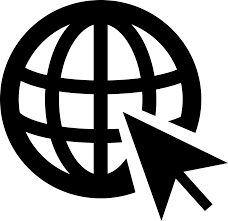 When a court finds a young person guilty of an offence, it may order the young person to perform unpaid community service. A community service order provides a clear consequence for significant and/or repeated offending behaviour. The order requires a young person to perform unpaid work as directed by Youth Justice.Aims and objectivesCommunity service orders provide a consequence for offending. They also provide young people with the opportunity to:make amends to the communitydevelop in responsible, beneficial and socially accepted waysgain new skills, knowledge and experience through work activitiesaccess culturally appropriate programs and servicesgain maturity and responsibility for organising their own life by attending scheduled work activitiespositively engage with members of their community and receive ongoing supportbe recognised for performing a valued and worthwhile service to the community. Activities a young person can perform on community serviceYoung people must perform activities that meet certain criteria, including that:the activity is unpaid workthe activity will benefit members of the community in some waythe young person’s placement at the agency will not disrupt another person’s opportunity to gain paid employment or attend educationthe activity is meaningful and has a clear purpose the activity does not expose the young person to adult offendersthe activity is consistent with workplace health and safety requirementsthe activity provided by the agency will not place the young person in conflict with their cultural or religious beliefs. Where possible work activities:are goal-orientedare interestingoffer young people an opportunity to learn new skills. Youth Justice officers try to ensure that the work activity has some relationship to the young person’s offending behaviour. This provides the young person with a consequence that clearly links to their offending behaviour. Examples of work activities include:landscaping local agency/church groundspainting community agency buildingsmaking toys/equipment for charities. Community service agenciesCommunity service agencies are engaged to supervise young people subject to community service orders. Youth Justice assesses agencies to determine their capacity to provide suitable work activities for young people. An agreement is made between the agency and the department if the agency is appropriate.Agreements are reviewed every two years. Under these agreements, the community service agency may provide:the work activitysupervision for young people performing community service. 